Work/Activity: Southampton University Archery ClubSouthampton University Archery Club general risk assessment, including: General Shooting (applies to indoor and outdoor archery)OutdoorTarget ArcheryClout ArcheryIndoor (Rifle Range)Indoor (SUSU Old Sports Hall)Covid-19 protocolsGuidance/standards/Reference documents  http://www.hse.gov.uk/Risk/faq.htmArchery GB Rules of Shooting https://www.archerygb.org/about-us-structure-safeguard/about-us/the-rules-of-shooting/Assessor(s): Sophie Brown       Contact: sophiebrown2001@gmail.comCompetence Requirements and RolesCompetence Requirements and RolesRoleSkills, experience and QualificationsKeyholderChosen by committee as responsible members of the club. They must read and understand this risk assessment before becoming a keyholder, and sign a document confirming they have done so.Equipment Officer2 positions on committee that are voted in by members. They receive training by previous Equipment Officers on how to succeed in their role.CoachTrained coaches through the Archery GB Coaching qualifications.TaskHazardsWho might be harmed and howCurrent control measuresCurrent risk /9Additional control measuresAction by whom?Residual risk/91General ShootingArchers under the influence of drugs, alcohol or suffering from a lack of sleep.Any archer or spectator. Archer is not in control of themselves and could injure others through poor techniqueNo archer shall be allowed to shoot when under the influence of drugs, alcohol or suffering from a lack of sleep.  Archers are not permitted in the range under these conditions and shall be allowed to remain in the back room only if failure to do so would present further risk to the individual.2Keyholder12General ShootingInjury caused by exposure to cold over duration of shoot.Archer. Could get frostbite and hyperthermia.Members are advised to wear warm clothing when shooting in inclement weather.  The indoor range can become cold and members should dress appropriately.2Archer may be turned away if clothing is inappropriate for weatherKeyholder13General ShootingInjury caused by heat exposure over duration of shooting.Archer. Could get dehydration, heat stroke or sunburnMembers are advised at the beginning of the year and again at the beginning of the outdoor season to bring water to all sessions, especially when it is warm. At the beginning of the outdoor season sun cream will be advised for every session.2Keyholder14General ShootingMuscle injuries.Archer. Could get injuredAll members are instructed in correct warm up technique.  Coaches are able to give further advise on recommended warm ups as required.2Coach15General ShootingUnknown existing medical conditions cause illness which requires immediate treatment, due to possible isolated locations and shooting late at night with no Sport and Wellbeing first aid staff on site.Archer with medical condition. Poor treatment may cause injury.All members receive a questionnaire asking about existing medical conditions, all first aiders briefed about serious medical conditions and the treatment of them.There is a defibrillator at the water sports centre which can be used in an emergency (when indoors) and reception at Wide Lane have one as well (for outdoors).2Keyholder16General ShootingTripping, slipping, falling and sharp edges.Everyone. Could cause injuryNo running allowed in the range.2Keyholder17General ShootingLack of experience causes injury through poor technique.Archer. Could cause injuryCoaches are available to improve technique, all members complete or have previously completed a beginners course.2Coach18General ShootingInjury through lack of training, returning at too high a draw weight after a break.Archer. Could cause injuryMembers are provided with many opportunities to train; those who have been unable to train are reminded to ease back into the sport by reducing the number of arrows shot per session, increasing number of sessions slowly or reducing draw weight of bow.Where possible the club will allow members to use club limbs to reduce draw weight although not at the detriment of new members using equipment.2Coach19General ShootingMobile phones on shooting line cause distraction.Distraction could cause injury to archer and othersPeople are advised not to have mobile phones when shooting, those wishing to have mobile phones must keep them on silent and only use them when behind the waiting line, people should use mobile phones considerately and not distract other archers.2Keyholder110General ShootingMisuse of equipment.Misuse of equipment could cause injury to archer and othersAll members have undergone a beginner’s course, and any misuse of equipment during any club shooting sessions is to be dealt with severely. The club retains the right to expel members who misuse club equipment.3Keyholder211General ShootingVehicle incident during travel to/from competitions.Driver and passenger in car. Incidents may cause injuriesAll minibus drivers will be registered with SUSU and all SUSU guidelines adhered to, when travelling in personal cars drivers are to check their cars thoroughly and only drive if they have the correct insurance to do so.3Driver112General ShootingInadequately managed shooting range.Anybody in the range. If an incident occurs injuries may occurShooting line will have an experienced archer present at all times, archers will be deemed competent to manage the range by the Captain, a Keyholder will open and close the range and be present at all times although may be in the back room if another experienced archer is present in the range.3Keyholder213General ShootingPerson being hit by arrow in flight.Person hit by arrow would suffer injuriesAll shooting will be controlled under Archery GB rules of shooting with the exception that denim may be worn during training.  Experienced archers are reminded that arrows are to be left in the injury whenever possible until qualified medical staff arrives.2Keyholder114General ShootingInterference at the shooting line causing arrow to be shot at something other than target.Arrow could hit someone or could rebound and then hit someoneOnly those shooting or coaching allowed in front of the waiting line.1Keyholder115General ShootingMinor equipment failure.Archer. Equipment failure may cause injuryAll club equipment is regularly checked by the Equipment Officers. Good maintenance practice is encouraged for all members but not enforced. Any suspected faults are to be reported to a Keyholder who will de-string the bow and pass it to the equipment Officers.2Equipment Officer116General ShootingMajor equipment failure.  Failure of limbs, arrows or riser causing potentially serious injury.Everyone. Equipment failure may cause injury due to flying partsAll club equipment is regularly checked by the Equipment Officers. Good maintenance practice is encouraged to all members but not enforced.2Equipment Officer117General ShootingMuscle injury from too heavy a draw weight.Archer. Could cause injuryAll beginners will start at a maximum of 18lb draw weight and only progress once they are comfortable with the weight; beginners may reduce draw weight at any time and are encouraged to report discomfort.  All members can request lower poundage limbs from the Equipment officer who must provide them if they are available.2Coach118General ShootingAggravation of old/existing injuries.Archer. Could cause injuryMembers are expected to discuss old/existing injuries with coaches to discuss management.1Coach119General ShootingUse of personal music players during shooting, making archers unaware of safety calls.If an emergency occurs then archer may not be aware and could hurt themselves or othersPersonal music players are not permitted on the shooting line and if used behind the waiting line must be kept at a volume where safety calls and whistles can be heard.2Keyholder120General ShootingBow string hitting arm.Archer. May cause bruisingMembers are instructed in good technique which reduces the likelihood of them hitting there arm.2Coach121General ShootingBack stress & injury from manual handling.Person lifting, may cause injuryWhen working with heavy objects members must not lift more than would be deemed sensible.  Proper lifting practice should be followed.  Using a straight back.
Never lift heavy objects alone.  Work with others.  Trolley is provided for moving targets long distances outdoors.2Keyholder122General ShootingFalling onto an arrow.Anyone. Could cause injuryMembers instructed in a safe manner to carry arrows, advised to approach the target from the side although this can be difficult in the limited space available, there is no running permitted in the range, indoors or outdoors.2Keyholder123General ShootingArrow coming off end of bow from being over drawn.Archer. Could cause archer to shoot handAll beginners are given arrows at least 2 inches longer than their draw length (which will be measured on their first session), members are to inform each other if a change in draw length is noticed, experienced archers are responsible for checking this during the beginners course.2Coach124General ShootingJewellery, items in pockets, long hair, tags/ribbons on clothes caught by bow string.Archer. Could cause injuryMembers are advised that only stud earrings are to be worn, all other piercings should be removed. Sensible clothing is to be worn at all times while shooting and hair should be tied back.2Archer125General ShootingSingle archers receive injury and are unable to get help.Archer. Could cause severe injuryThere must always be 2 adults present one of whom must be an experienced archer.  There must always be a first aider present who may be one of the 2 adults.2Keyholder126General ShootingInjury caused through incorrect set up of the bow, including string not on properly, or bow limbs coming out of their sockets when drawing the bow.Everyone. Could cause injuryAll members are shown how to set up a bow and Keyholders are responsible for helping new members.  Stringers must be used when setting up any bow.1Archer127Specialist EquipmentInjury from improper use of specialist equipment (such as arrow cutter) such as minor cuts or grazes and dust from cutting arrows.Individual using the equipment and others nearbyMembers wishing to use this type of equipment are taught by other members of the club who have experience using it, and can only use it when training has been given and the captain or equipment officers are satisfied that they are using it safely. Safety manuals must be read, masks will be provided for when cutting multiple carbon arrows for individuals to use to prevent inhalation of dust or shards of carbon. No member will use specialist equipment alone and will be supervised by another member of the club. 2Equipment will be stored safely in a box/packaging and in a locked cupboard and use will be supervised by another club member.Equipment Officer/Captain128Outdoor ShootingCarbon arrows lost in the ground, non-responsive to metal detector.  Cause injury to other facility users.Any user of Wide Lane could hurt themselves on a lost arrowNo full carbon arrows are permitted for outdoor shooting.  Only wooden, aluminium and carbon aluminium are allowed without express permission from the Captain.2Keyholder129Outdoor ShootingPeople collecting arrows at different times mean that people will be in front of the shooting line when others are still shooting, risk of being hit by an arrow.Anyone collecting could be hurt by a stray arrowIn line with ArcheryGB guidelines a minimum of 25m will be kept between independent shooting lines.2Keyholder130Outdoor ShootingWind blows an arrow off course causing it to hit someone.Getting hit by an arrow causes injuryShooting is conducted in an open field, safety margins to the side of the shoot shall be in accordance with ArcheryGB.2Keyholder131Outdoor ShootingUrgent first aid is required and Sport and Wellbeing staff are not present.The person requiring first aid could suffer whilst waiting for first aidAt least one archer must carry a mobile phone, the number for security can be found inside the container (and on the reverse of university ID cards).2Keyholder132Outdoor ShootingBow or archer hit by lightning while shooting in a storm.Archer hurt by lightningNo archery will take place during lightning storms, the Keyholder will make the determination of safe shooting conditions.2Keyholder133Outdoor ShootingOther sports user injured by uncollected arrows in field.Other sports users could get hurt by an arrowEvery effort should be made to recover all arrows, metal detectors are provided by the club in order to aid detection of arrows, and arrows lost at the end of the session should be reported to the captain immediately.1Keyholder134Outdoor ShootingPoor lighting causing dangerous shooting.Archers could not see a hazard and hurt someoneShooting should only take place in good lighting, outdoors this means that shooting should finish before dusk with all equipment packed away during daylight hours.1Keyholder135Outdoor ShootingInjury to feet from hidden arrows.Somebody could hurt their feet on an arrow in the groundIn accordance with ArcheryGB rules no open shoes are to be worn by any person on the archery field of shooting, this does not include spectators but this precludes spectators walking in front of the shooting line at any time.1Keyholder136Target ArcheryRebounding arrows striking archersArrow could hit someone and cause injuryRebounding arrows are normally low velocity, recurrence of this event requires investigation to ascertain the cause, only danage and layered foam with paper targets faces shall be shot at without further risk assessment.2Keyholder137Target ArcheryHit by falling target.Person pulling arrows could pull the target over and hurt themselves Correct removal of arrows demonstrated putting weight onto the target, indoors the targets have blocks of wood to stop the legs closing and making them unstable, outdoors targets are pegged down and secured with rope.1Keyholder138Target ArcheryInjury sustained from being hit from the rear end of an arrow when it is pulled from the target.Could cause bleedingAll members have undergone a beginner’s course, either with the club or prior to joining, including safe instruction of pulling arrows.1Keyholder139CloutArcheryLonger distance requiredCould conflict with other activities on the fieldA clout shoot may only be conducted if no other shooting is taking place that session, and it has been prearranged as a club event. The whole field must be booked for use of the archery club, and in order to ensure safety of all those present, the shoot will take place diagonally (across the field) rather than on the usual target archer range, The Archery GB Rules of Shooting will be followed at all times.2Keyholder140Clout ArcheryDifferent style of archeryCould cause injuryArchers taking part in a clout shoot will be briefed on the different techniques required, in advance of the shoot taking place. In particular, this should include a safety briefing and a discussion of appropriate aiming points and bow elevation. The Archery GB Rules of Shooting will be followed at all times.2Keyholder, coach141Rifle RangeRoad safety.Someone could get run overClearly marked roads.  Speed limits of 5mph at Centre entrance.  Speed bumps and an area designated for cars to drive in 'a yellow line'.  Members advised to be wary of cars and drivers warned of heavy pedestrian presence.2Archer142Rifle RangeFire.Could cause anyone in the range burnsRange is fitted with fire and smoke detectors.  Fire extinguishers located in front room.  Evacuation through main doors only, assembly point by residential area at entrance to water sports centre.3Keyholder243Rifle RangeRifle rounds not correctly secured.Someone could illegally obtain rifle roundsRounds are to be immediately locked in the archery senior cupboard and the captain of the rifle club contacted to come and secure, failing to contact the rifle club the watersports site manager is to be contacted.  Failing both of these the police are to be called to secure the rounds.2Keyholder144Rifle RangeRifle bolts not correctly secured.Someone could illegally obtain rifle boltsBolts to be stored in the archery senior cupboard until they can be returned to the rifle club, if available they are to be further locked in the cashbox or lockbox.2Keyholder145Rifle RangeEncroachment of non-participants into shooting or safety areas.Someone could be shotThere is only one entrance to the range.  This can be easily monitored while shooting.2Keyholder146Rifle RangeShooting resumes while people are collecting things from behind curtain.Someone could be shot When collecting things from behind the curtain a second person is to remain standing in front of the targets until the item is retrieved from behind the curtain to stop people resuming shooting while someone is in front of the shooting line.2Keyholder147SUSU Old Sports HallThings falling into shooting area from balcony causing distraction or causing arrow to rebound from object.Rebound arrow could hurt someone. Falling objects could hurt someone. Distraction could cause an incident and injury.If non archers are spectating from the balcony then an experienced archer will be present to supervise.  No-one may hold anything over the balcony at any time.2Keyholder148SUSU Old Sports HallFireCould cause anyone in the range burnsHall is fitted with fire and smoke detectors. Fire extinguishers located in hallway immediately outside hall. Evacuation through designated fire exits, assembly point grassy area at bottom of stairs outside SUSU.3Keyholder149SUSU Old Sports HallEncroachment of non-participants into shooting or safety areas.Someone could be shotThere is an entrance in front of the shooting line from the fire exit at the rear of the hall.  This should remain closed at all times to prevent people coming in from the outside.2Keyholder150Equipment CheckIncorrect draw length resulting in arrows which are not on the rest, strings in poor condition, loose screws, unsuitable lbsArcher/those around the archerWhen seniors join who have their own kit an equipment check must be undertaken to ensure that it is suitable.2Keyholder151Covid-19 ProtocolsSpread of covid-19 through shared use of equipment Those using equipment could be infectedShared club equipment should be sanitised between uses if used by more than one archer in a given shooting session.4Keyholder252Covid-19 ProtocolsSpread of covid-19 because of insufficient airflow/ventilationAll those presentWhen appropriate, the door to the indoor range should be left open to increase ventilation 4Keyholder253Covid-19 ProtocolsSpread of covid-19 through common touchpointsAll those presentAll those present should use hand sanitiser.4Keyholder254Covid-19 ProtocolsSpread of covid-19 because of a lack of personal protective equipmentAll those presentAll those present should wear a face covering when indoors, if they are able to do so.4Keyholder2CommentsReviewed by: Date: SUSU H&S manager (where applicable):Date:Impact LevelDescriptionHigh (3) Major Injury or Death; Loss of limb or life-threatening conditions. In hospital for more than 3 days, and/or subject to extensive prolonged course of medical treatment and support. Medium (2)Serious injury causing hospitalisation, less than 3 days. Rehabilitation could last for several months.Low (1)Minor/superficial injuries. Local first aid treatment or absence from work for less than 3 days.Likelihood level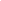 Likelihood levelLikelihood levelLikelihood level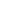 Impact level369Impact level246Impact level123Likelihood LevelDescriptionHigh (3)Will probably occur in most circumstancesMedium (2)Might occur at some timeLow (1)May occur only in exceptional circumstancesSignatures of Responsible IndividualsSignatures of Responsible IndividualsSignatures of Responsible IndividualsSignatures of Responsible IndividualsNameRoleSignatureDateSophie BrownVice-Captain (2022-23)SAB18/07/2022Miguel Mendes PenaSecretary (2022-23)MMP19/07/2022Gary CarrSUAC Head CoachGJC18/07/2022